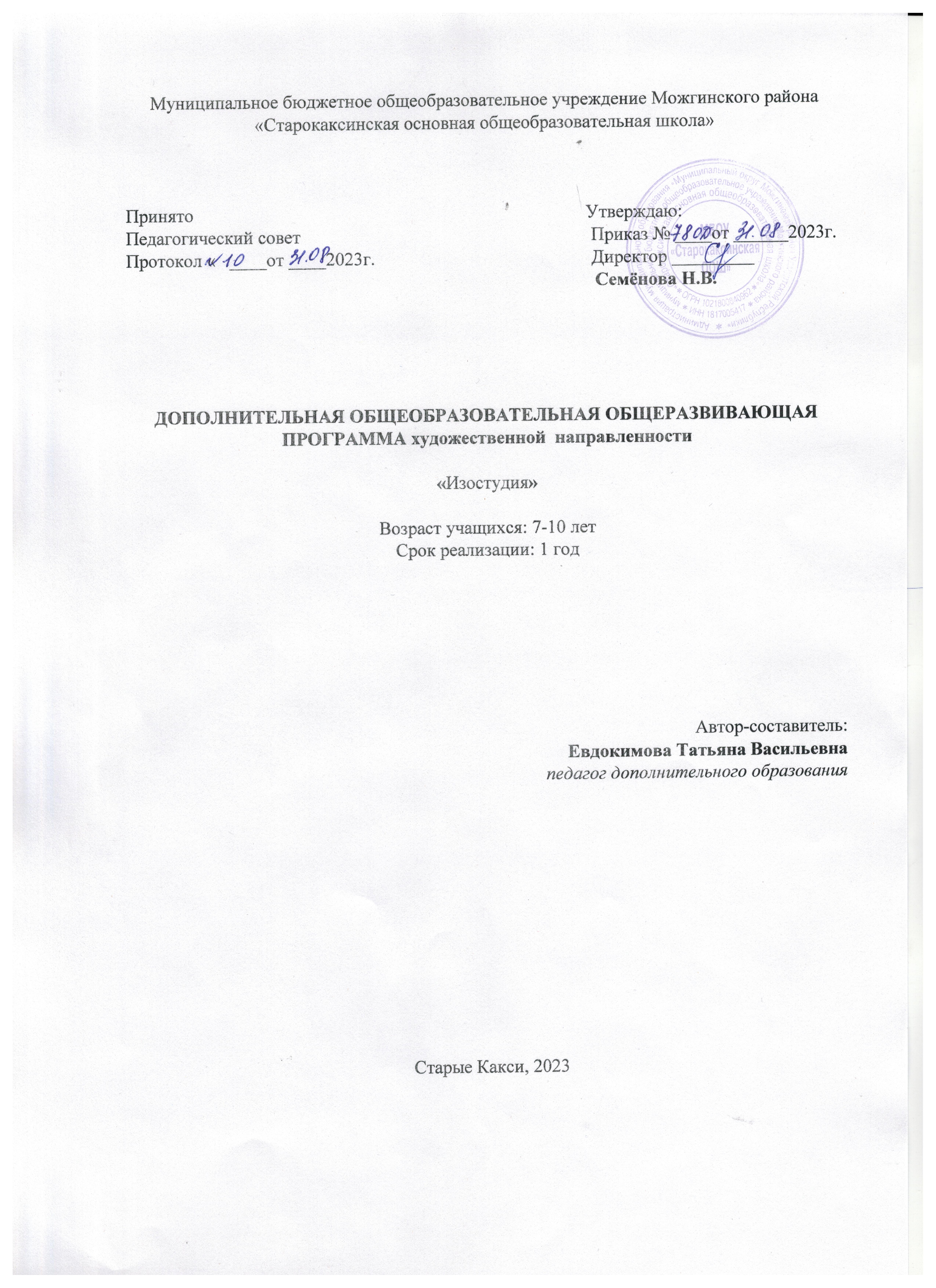 1.1.Пояснительная записка:Дополнительная общеобразовательная общеразвивающая программа «Изостудия» разработана в соответствии с требованиями нормативных документов и на основании Положения о дополнительной общеобразовательной общеразвивающей программе (утверждено приказом директора МБОУ «Старокаксинская ООШ»» от 31 августа 2023 года  № 78-од.)-направленность программы – художественная-актуальность программы –  Не каждый ребенок наделен даром художника, и освоить традиционные техники рисования удается не всем. Но  побыть в роли творца картин хотят многие, поэтому и предлагает программа техники нетрадиционного рисования.  Они позволяют детям быстро достичь желаемого результата при этом, не обладая особым художественным талантом.  Поэтому для учащихся такое рисование становится открытием.   -отличительные особенности программы - Занятия построены в виде знакомства с необычными способами создания рисунков, которые выводят ребенка за привычные рамки рисования.  Ребёнку предлагаются  различные виды рисования: точками, пальчиками, брызгами, с использованием ниток,  трафаретов. При этом у него есть возможность внести свои элементы, выразить своё видение данного предмета, исходя из собственных наблюдений и воображения.-взаимосвязь с другими типами образовательных программ- базовые знания школьных уроков ИЗО, уроков технологии, уроков окружающего мира. -уровень сложности – базовый.-адресат программы – программа составлена для учащихся  7- 10 лет.-формы обучения - индивидуально-групповая; -объем программы – 36 часов.-срок освоения программы –  9 месяцев, 1 учебный год.-режим занятий – 1 раз в неделю. Продолжительность занятия – 45 минут.1.2.Цель и задачи программы:Цель – научить детей способам нетрадиционной техники рисования;Задачи:- научить основам создания художественных образов;- формировать пространственное воображение, чувство цвета, ритма, формы, объема;- развивать мышцы кистей рук в процессе работы с различными материалами;- воспитывать художественный вкус, интерес к изобразительному искусству.1.3.Содержание программы:Учебный план Содержание учебного плана1.Пальцевая живопись.Теория: Рисование пальцем.  Понятие «композиция». Практика: Изображение гуашью осенних цветов на клумбе при помощи пальцев.2.Печатание пластиковой бутылкой.Теория: Новый приём рисования при помощи печати пластиковой бутылкой. Практика: Создание коллективной композиции при помощи печати гуашью. 3.Рисование солью.Теория:  Что такое пейзаж? Правила рисования пейзажа. Русские  художники-пейзажисты. Практика: Изображение осени на соляной основе.4.Рисование свечой.Теория: Свойства воска. Способ рисования восковой свечой.Практика: Рисование свечой по бумаге звёздного неба. Покраска красками по рисунку.5.Монотипия.Теория: Рисование при помощи отпечатывания изображений гуашью на другой бумаге.  Практика: Иллюстрирование и печать героев удмуртской народной сказки с последующим составлением коллажа.6.Печать по трафарету.Теория: Печатание фигур гуашью с помощью трафарета и поролоновой губки.  Практика: Вырезание трафаретов снежинок. Печатание узоров на окне, снежного леса.7.Рисование спреем.Теория: Рисование гуашью при помощи брызгов краски из бутылки. Практика: Вырезание шаблонов. Набрызгивание своего имени. 8.Рисование по тонированной или цветной  бумаге.Теория: Рисование красками по тонированной бумаге. Практика: Изображение новогоднего праздника. Снегопад.Аттестация: Оформление и проведение выставки рисунков с оцениванием.9.Совмещение техник. Теория:  Приёмы рисования при помощи мелков и красок. Практика: Изображение снеговиков и зимнего пейзажа при помощи мелков и акварели. 10.Рисование точками.Теория: Рисование гуашью при помощи точек на бумаге ватной палочкой. Практика: Изображение пушистых домашних животных: котят, собак.11.Рисование пеной.Теория: Рисование при помощи трубочек для коктейля и шампуня, выдувая разноцветную пену из стакана с красками. Практика: Изображение волшебного цветка.12.Рисование восковым пластилином.Теория:  Приёмы рисования пластилином на бумаге. Растягивание пластилина. Практика: Рисунок на бумаге с помощью растягивания пластилина. Печать из пластилина.13.Рисование мелом.Теория:  Рисование цветными мелками разного вида. Русские художники. Закрепление понятия «композиция». Практика: Изображение весеннего пейзажа при помощи мелков.14.Рельефный рисунок.Теория: Рисование при помощи муки с красками. Практика: Рисование ночного пейзажа.15.Ниткография.Теория: Рисование при помощи ниток, смоченных в разноцветных красках. Оформление выставки.Практика: Накладывание разноцветных смоченных ниток между двумя листами бумаги, прижимание рукой бумаги и выдёргивание ниток. Придумать название своему загадочному рисунку.16.Рисование по мокрой бумаге.Теория: Рисование красками по покрытой водой бумаге.  Работа с изученными приёмами рисования. Практика: Изображение несуществующего пейзажа на сырой бумаге. 17.Обобщающее занятие.Теория: Работа с изученными приёмами рисования.Практика: Коллективная работа - игра с дорисовыванием начатого другим рисунка.Аттестация: Оформление и проведение выставки рисунков с оцениванием.1.4.Планируемые результаты:- формирование знаний об основах создания художественных образов;- формирование пространственного воображения, чувства цвета, ритма, формы, объема;- развитие мышц кистей рук в процессе работы с различными материалами;- воспитание художественного вкуса, интереса к изобразительному искусству.Раздел 2. «Комплекс организационно-педагогических условий»2.1.Календарный учебный графикВ период осенних, зимних и весенних каникул занятия проводятся по расписанию.2.2.Условия реализации программы – МБОУ «Старокаксинская СОШ»: кабинет изобразительного искусства. Оборудование: ноутбук, кисти, краски, фломастеры, нитки, пастель, ножницы, бумага, клей, пластиковые дощечки, стаканы, бутылки для спрея.2.3.Формы аттестации:Промежуточная -  выставка. Итоговая - выставка2.4.Оценочные материалы: Анкета выявления интереса к изобразительному искусству.Критерии оценивания теста:Уровень поверхностный - первая форма связи воображения с действительностью. (элементарное отражение - первичные ощущения). Оцениваются дети, которые на большее количество ответом ответили «нет».Уровень средних связей с действительностью относится к особо сложным видам воображения, основанным не на индивидуальном, а на социальном опыте. Оцениваются ответы «иногда», «не всегда».Уровень воображения с реальностью является эмоциональной связью: эмоции, соответствующие образу, стремятся воплотиться в нем. Оцениваются ответы «да», «часто».Карта оценки рисунков учащихся на каждое занятие.Критерии оценивания:+ - ставим на параметр, который у учащегося прослеживается в рисунке. В итоге, могут быть заполнены все параметры. 12-16 параметров – высокий балл7-11 параметров – средний баллНиже 7 – низкий балл2.5.Методические материалы – -особенности организации образовательного процесса – очно-формы организации образовательного процесса: индивидуально-групповая; -формы организации учебного занятия - беседа, вернисаж, выставка, галерея, конкурс, мастер-класс, презентация, творческая мастерская, экскурсия; -методы обучения (словесный, наглядный практический; объяснительно-иллюстративный, репродуктивный, игровой, и воспитания - убеждение, поощрение, упражнение, мотивация; -алгоритм учебного занятия:1.Орг. момент. 1-2 мин. Настроить детей на совместную работу, установить эмоциональный контакт.2.Объяснение нового материала. 13 мин. Создать проблемную ситуацию, стимулирующую активность детей к поиску решения. Объяснение материала, показ, рассматривание репродукций, направленные на активизацию познания и развитие творчества. Работа по обогащению словаря.3.Самостоятельная работа. 18-20 мин. Закрепление полученных знаний посредством создания рисунков.4.Подведение итогов. 5-4 мин. Выставка. Анализ и обсуждение детских работ. Самооценивание. 5.Уборка рабочих мест. 1 – 2 мин.-дидактические материалы – раздаточные материалы, инструкционные, технологические карты, задания, образцы рисунков, репродукции.2.6 Рабочая программа воспитанияЦель: создание условий для саморазвития и самореализации личности учащихся, их успешной социализации в обществе;Задачи:- формировать у учащихся осознание нравственной культуры миропонимания;- формировать у учащихся умение работать в коллективе, сотрудничать с другими детьми;- развивать творческие способности учащихся;.Оценка достижения планируемых результатов воспитания проводится педагогическим работником на основе педагогического наблюдения.Календарный план воспитательной работыСписок литературы1. Агеева И.Д. Занимательные материалы по изобразительному искусству. Методическое пособие. – М.: ТЦ Сфера, 2006. – 160с. (Игровые методы обучения).2. Одноралов Н.В. Материалы в изобразительном искусстве: Пособие для учителей. - М.: Просвещение, 1983. - 144с., ил.3.DVD Что такое искусство.4.DVD  Художники России5.По родному краю. Исторические памятники и знаменательные места в Удмуртии. – Ижевск. 1964. – 122с.6. http://izoiskusstvomoe.jimdo.com/%D0%BA-%D1%83%D1%80%D0%BE%D0%BA%D1%83-%D0%B8%D0%B7%D0%BE/ - сайт учителя изобразительного искусства7. http://www.cdt-unost.ru/khudozhestvennoe/izo-studiya-raduga/novosti-studii-radyga-2/594-zanimatelnye-zadaniya-po-izo - изо8.Третьяковская галерея http://www.tretyakov.ru/9.Музей «Детская картинная галерея» г. Самары. http://www.ssu.samara.ru/~chgal/Дата№Название разделов, темКоличество часовКоличество часовКоличество часовКоличество часовФорма аттестации/ контроляДата№Название разделов, темВсегов том числев том числев том числеФорма аттестации/ контроляДата№Название разделов, темВсеготеорияПракт.аттест.Форма аттестации/ контроля1.Пальцевая живопись2111.1.Фантастическая птица.111.2.Цветы на клумбе.112.Печатание пластиковой бутылкой222.1.Создание композиции и фона для рисунка.112.2.Дерево в цветах  (коллективная работа)113.Рисование солью2113.1.Подготовка основы.113.2.Осень в деревне.114.Рисование свечой224.1.Знакомство с приёмами работы со свечой.114.2.Изображение звёздного неба.115.Монотипия225.1.Иллюстрации удмуртских сказок.115.2.В гостях у сказки.116.Печать по трафарету226.1.Презентация морозных узоров. Вырезание узоров.116.2.Узоры на окнах.  Снежинки.117.Рисование спреем227.1.Изготовление шаблонов для рисования.117.2.Моё имя.118.Рисование по тонированной  бумаге2118.1.Новогодняя ёлка (групповая работа).118.2.Промежуточная аттестация111Выставка9.Совмещение техник229.1.Снеговики.119.2.Закружила зима.1110.Рисование точками.21110.1.Знакомство с анималистическим жанром.1110.2.Мой котёнок.1111.Рисование пеной.2211.1.Знакомство с новым приёмом рисования.1111.2.Волшебный цветок.1112.Рисование пластилином.2212.1.Изображение одуванчиков на лугу из пластилина.1112.2.Печать. Моя деревня.1113.Рисование мелом21113.1.Экскурсия по выставке художников.1113.2. Весенние ручейки.1114.Рельефный рисунок2214.1.Подготовка красок из муки.1114.2.Ночной пейзаж.1115.Ниткография21115.1.Изображение загадки.1115.2.Экскурсия по своей выставке.1116.Рисование по мокрой бумаге21116.1.Знакомство с художниками – маринистами. 1116.2.Несуществующий пейзаж.1117.Обобщающее занятие42217.1.Итоговая аттестация222Выставка17.2.Дорисуй (коллективный рисунок - игра).221 год обученияКомплектование группДо 01.09 Дата начала и окончания учебного года01.09 -31.05Количество учебных недель36Количество учебных дней361. Любишь ли ты рисовать?ДаНетИногда2. Как часто  ты рисуешь?ЧастоНетИногда7. Искусство – это для меня призма понимания мира.ДаНетНе всегда8. Я дома вечером люблю рассматривать картины художников.ДаНетИногда.9. Я часто воображаю что-либо и это рисую.ДаНетИногда.10. Когда я рисую, я всегда вижу замысел своей работы.ДаНетИногда.11. Я всегда анализирую то, что рисую.ДаНетИногда.13. Я часто думаю об искусстве.ДаНетИногда.Параметры оцениванияДаты занятийДаты занятийДаты занятийДаты занятийДаты занятийДаты занятийДаты занятийДаты занятийДаты занятийДаты занятийДаты занятийДаты занятийДаты занятийДаты занятийПараметры оценивания1.Соответствие теме2.Отношение к выполнению задания3.Выбор размера листа бумаги и его расположения4.Выбор размера изображения в листе5.Оригинальность композиционного замысла6.Заполнение плоскости листа7.Целостность изображения8.Образная выразительность9.Многопредметность и многофигурность10.Детальность изображения11.Применение изученных средств художественной выразительности12.Передача пространства13.Передача формы, объема, пропорций изображения14.Цветовое решение15.Техника работы художественными материалами16.Законченность рисункаНаправления воспитательной работыМероприятие Задачи Сроки проведенияНравственное и духовное воспитаниеУчастие в районных конкурсах Содействие развитию художественного творчества среди детейПо плану РЦДОДНравственное и духовное воспитаниеКонкурсы рисунков на День матери, Новый год Создание условий для творческой самореализации детей и подростков, развития их творческого потенциалаНоябрьДекабрьНравственное и духовное воспитание«Родительская декада»Привлечение родителей к совместной деятельности с детьмиДекабрь